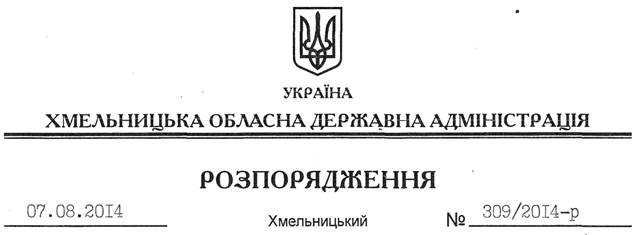 На підставі статей 6, 39 Закону України “Про місцеві державні адміністрації”:Внести такі зміни до розпорядження голови обласної державної адміністрації від 13.05.2005 № 132/2005-р “Про утворення при облдержадміністрації громадської експертної ради з питань індексації грошових доходів населення”:1. Викласти додаток 2 до нього у новій редакції (додається).2. Викласти пункт 3 у такій редакції:“3. Контроль за виконанням цього розпорядження покласти на першого заступника голови облдержадміністрації О.Симчишина”.Голова адміністрації									  Л.ПрусПро внесення змін до розпорядження голови обласної державної адміністрації від 13.05.2005 № 132/2005-р